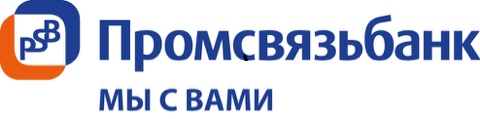 КонтрагентыПРОВЕРка контрагентов:Отсутствие мер по проверке контрагента является риском предприятия. Риск неисполнения контрагентом своих налоговых обязательств фактически перекладывается на компанию.Сервис ИФНС «Проверь себя и контрагента» https://egrul.nalog.ru/Сервисы СПАРК, Контрфокус, Rusprofile.Сервис проверки контрагентов в Интернет-банке «Светофор».НАШ СОВЕТ: ОТВЕТСТВЕННО ОТНОСИТЬСЯ К ВЫБОРУ ПАРТНЕРОВ ПО БИЗНЕСУ!ПРАВИЛЬНОЕ ОФОРМЛЕНИЕ ДОКУМЕНТОВ С КОНТРАГЕНТАМИ: Оформление договора с контрагентом с отражением всех условий поставки товаров/услуг — это защита интересов компании. Правильное оформление документов по отгрузке/получению товара поможет избежать спорных ситуаций по исполнению договора. Необходимо хранить всю первичную документацию, в т.ч. чеки и квитанции.НАШ СОВЕТ: ОФОРМЛЯТЬ ДОГОВОРЫ С КОНТРАГЕНТАМИ И ДОКУМЕНТЫ ПО ОТГРУЗКЕ/ПОЛУЧЕНИЮ ТОВАРОВ И УСЛУГ! СОХРАНЯТЬ ВСЕ ЧЕКИ!КонтрагентыПРОВЕРка контрагентов:Отсутствие мер по проверке контрагента является риском предприятия. Риск неисполнения контрагентом своих налоговых обязательств фактически перекладывается на компанию.Сервис ИФНС «Проверь себя и контрагента» https://egrul.nalog.ru/Сервисы СПАРК, Контрфокус, Rusprofile.Сервис проверки контрагентов в Интернет-банке «Светофор».НАШ СОВЕТ: ОТВЕТСТВЕННО ОТНОСИТЬСЯ К ВЫБОРУ ПАРТНЕРОВ ПО БИЗНЕСУ!ПРАВИЛЬНОЕ ОФОРМЛЕНИЕ ДОКУМЕНТОВ С КОНТРАГЕНТАМИ: Оформление договора с контрагентом с отражением всех условий поставки товаров/услуг — это защита интересов компании. Правильное оформление документов по отгрузке/получению товара поможет избежать спорных ситуаций по исполнению договора. Необходимо хранить всю первичную документацию, в т.ч. чеки и квитанции.НАШ СОВЕТ: ОФОРМЛЯТЬ ДОГОВОРЫ С КОНТРАГЕНТАМИ И ДОКУМЕНТЫ ПО ОТГРУЗКЕ/ПОЛУЧЕНИЮ ТОВАРОВ И УСЛУГ! СОХРАНЯТЬ ВСЕ ЧЕКИ!ОперацииЗАПОЛНение НАЗНАЧЕНИЯ ПЛАТЕЖЕЙ: Чем подробнее и понятнее заполнено назначение платежа, тем меньше вопросов возникнет у надзорных органов (Положение ЦБ РФ № 383-П):наименование товаров, работ, услуг, номера и даты договоров, товарных документов и т.п.Например, «Оплата за мед.товары по договору №1 от 01.01.19»НАШ СОВЕТ: НЕОБХОДИМО ПОДРОБНО ЗАПОЛНЯТЬ НАЗНАЧЕНИЕ ПЛАТЕЖА! СНЯТИЕ НАЛИЧНЫХ В НЕБОЛЬШИХ ОБЪЕМАХ: Предельный размер наличных расчетов в рамках одного договора между юридическими лицами и ИП не должен превышать 100 000 руб. (Указание Банка России от 07.10.2013 N 3073-У "Об осуществлении наличных расчетов")Снятие больших объемов наличных (30% оборота и более) – это повод банкам задавать вопросы (Методические рекомендации № 18-МР от 21.07.2017г.).Расплачивайтесь корпоративной картой безналично (это бесплатно, без взимания комиссии).НАШ СОВЕТ: МАКСИМАЛЬНО ИСПОЛЬЗОВАТЬ БЕЗНАЛИЧНЫЕ РАСЧЕТЫ С КОНТРАГЕНТАМИ И СОТРУДНИКАМИ — Т.К. ЭТО ПРОСТО, УДОБНО И БЕЗОПАСНО!ОперацииЗАПОЛНение НАЗНАЧЕНИЯ ПЛАТЕЖЕЙ: Чем подробнее и понятнее заполнено назначение платежа, тем меньше вопросов возникнет у надзорных органов (Положение ЦБ РФ № 383-П):наименование товаров, работ, услуг, номера и даты договоров, товарных документов и т.п.Например, «Оплата за мед.товары по договору №1 от 01.01.19»НАШ СОВЕТ: НЕОБХОДИМО ПОДРОБНО ЗАПОЛНЯТЬ НАЗНАЧЕНИЕ ПЛАТЕЖА! СНЯТИЕ НАЛИЧНЫХ В НЕБОЛЬШИХ ОБЪЕМАХ: Предельный размер наличных расчетов в рамках одного договора между юридическими лицами и ИП не должен превышать 100 000 руб. (Указание Банка России от 07.10.2013 N 3073-У "Об осуществлении наличных расчетов")Снятие больших объемов наличных (30% оборота и более) – это повод банкам задавать вопросы (Методические рекомендации № 18-МР от 21.07.2017г.).Расплачивайтесь корпоративной картой безналично (это бесплатно, без взимания комиссии).НАШ СОВЕТ: МАКСИМАЛЬНО ИСПОЛЬЗОВАТЬ БЕЗНАЛИЧНЫЕ РАСЧЕТЫ С КОНТРАГЕНТАМИ И СОТРУДНИКАМИ — Т.К. ЭТО ПРОСТО, УДОБНО И БЕЗОПАСНО!налогиУплата НАЛОГов: Уплачивать все налоги необходимо своевременно. Если выбранная система налогообложения позволяет оплачивать налоговые платежи поквартально, то платить их поквартально.Мнение ЦБ: Доля налоговых отчислений в обороте по р/с по списанию должна быть не менее 1%.НАШ СОВЕТ: УПЛАТА НАЛОГОВ ДОЛЖНА БЫТЬ СВОЕВРЕМЕННОЙ!уПЛАТА НАЛОГОВ ПРИ ПЛАТАХ ФИЗИЧЕСКИМ ЛИЦАМ:При выплате вознаграждения физ.лицу организация признается налоговым агентом. Организация должна удержать и перечислить НДФЛ в бюджет (за исключением расчетов с самозанятыми лицами).Оформлять сотрудников, которые работают в компании, в штат.Выплачивать заработную плату через расчетный счет.Уплачивать НДФЛ и соц.взносы с заработной платы своих сотрудников.При выплате дивидендов, одновременно уплачивать НДФЛ.НАШ СОВЕТ: ОФОРМЛЯТЬ СОТРУДНИКОВ В ШТАТ! ПЛАТИТЬ НДФЛ ПРИ ВЫПЛАТАХ ФИЗИЧЕСКИМ ЛИЦАМ! ОФОРМЛЯТЬ ЗАРПЛАТНЫЙ ПРОЕКТ – ЭТО СРАЗУ СНИМЕТ МНОГО ВОПРОСОВ СО СТОРОНЫ НАДЗОРНЫХ ОРГАНОВ! ПРИ СНЯТИИ СРЕДСТВ НА ДИВИДЕНДЫ ОБРАЩАТЬ ВНИМАНИЕ НА ЭТО СОТРУДНИКОВ БАНКА, ЧТОБЫ УМЕНЬШИТЬ ВЗИМАЕМУЮ БАНКОМ КОМИССИЮ!налогиУплата НАЛОГов: Уплачивать все налоги необходимо своевременно. Если выбранная система налогообложения позволяет оплачивать налоговые платежи поквартально, то платить их поквартально.Мнение ЦБ: Доля налоговых отчислений в обороте по р/с по списанию должна быть не менее 1%.НАШ СОВЕТ: УПЛАТА НАЛОГОВ ДОЛЖНА БЫТЬ СВОЕВРЕМЕННОЙ!уПЛАТА НАЛОГОВ ПРИ ПЛАТАХ ФИЗИЧЕСКИМ ЛИЦАМ:При выплате вознаграждения физ.лицу организация признается налоговым агентом. Организация должна удержать и перечислить НДФЛ в бюджет (за исключением расчетов с самозанятыми лицами).Оформлять сотрудников, которые работают в компании, в штат.Выплачивать заработную плату через расчетный счет.Уплачивать НДФЛ и соц.взносы с заработной платы своих сотрудников.При выплате дивидендов, одновременно уплачивать НДФЛ.НАШ СОВЕТ: ОФОРМЛЯТЬ СОТРУДНИКОВ В ШТАТ! ПЛАТИТЬ НДФЛ ПРИ ВЫПЛАТАХ ФИЗИЧЕСКИМ ЛИЦАМ! ОФОРМЛЯТЬ ЗАРПЛАТНЫЙ ПРОЕКТ – ЭТО СРАЗУ СНИМЕТ МНОГО ВОПРОСОВ СО СТОРОНЫ НАДЗОРНЫХ ОРГАНОВ! ПРИ СНЯТИИ СРЕДСТВ НА ДИВИДЕНДЫ ОБРАЩАТЬ ВНИМАНИЕ НА ЭТО СОТРУДНИКОВ БАНКА, ЧТОБЫ УМЕНЬШИТЬ ВЗИМАЕМУЮ БАНКОМ КОМИССИЮ!банкОДИН РАСЧЕТНЫЙ БАНК: Если есть счета в нескольких банках, то о факте оплаты налогов, аренды, заработной платы и хоз.расходов  по счету в одном банке другой банк не знает. Проводить по счету операции, соответствующие заявленным видам деятельности. Оплачивать хоз.платежи по расчетному счету (аренда, оплата коммунальных платежей и телефонии, закупка канцтоваров и т.д.).НАШ СОВЕТ: ПО ЗАПРОСУ БАНКА ПРЕДОСТАВЛЯТЬ ПЛАТЕЖНЫЕ ПОРУЧЕНИЯ ПО УПЛАТЕ НАЛОГОВ, АРЕНДЫ, ЗАРПЛАТЫ В ДР.ОБСЛУЖИВАЮЩИХ БАНКАХ! РАСПРЕДЕЛЯТЬ ХОЗ. И НАЛОГОВЫЕ ПЛАТЕЖИ ПО РАСЧЕТНЫМ СЧЕТАМ ВСЕХ ОБСЛУЖИВАЮЩИХ БАНКОВ! ИЛИ, ЧТО БОЛЕЕ УДОБНО, ПРОВОДИТЬ ВСЕ РАСЧЕТЫ ЧЕРЕЗ ОДИН БАНКОВСКИЙ СЧЕТ!ПРЕДОСТАВЛЕНИЕ ДОКУМЕНТОВ: Предоставлять документы и информацию по запросу Банка в срок, указанный Банком. Непредставление документов может привести к отказу в операциях (Положение № 639-П от 30.03.2018г.).Если компания не успевает предоставить документы в Банк в срок, указанный в запросе, необходимо уведомить об этом сотрудника Банка.НАШ СОВЕТ: ПРЕДОСТАВЛЯТЬ ДОКУМЕНТЫ И ИНФОРМАЦИЮ ПО ЗАПРОСУ БАНКА СВОЕВРЕМЕННО!банкОДИН РАСЧЕТНЫЙ БАНК: Если есть счета в нескольких банках, то о факте оплаты налогов, аренды, заработной платы и хоз.расходов  по счету в одном банке другой банк не знает. Проводить по счету операции, соответствующие заявленным видам деятельности. Оплачивать хоз.платежи по расчетному счету (аренда, оплата коммунальных платежей и телефонии, закупка канцтоваров и т.д.).НАШ СОВЕТ: ПО ЗАПРОСУ БАНКА ПРЕДОСТАВЛЯТЬ ПЛАТЕЖНЫЕ ПОРУЧЕНИЯ ПО УПЛАТЕ НАЛОГОВ, АРЕНДЫ, ЗАРПЛАТЫ В ДР.ОБСЛУЖИВАЮЩИХ БАНКАХ! РАСПРЕДЕЛЯТЬ ХОЗ. И НАЛОГОВЫЕ ПЛАТЕЖИ ПО РАСЧЕТНЫМ СЧЕТАМ ВСЕХ ОБСЛУЖИВАЮЩИХ БАНКОВ! ИЛИ, ЧТО БОЛЕЕ УДОБНО, ПРОВОДИТЬ ВСЕ РАСЧЕТЫ ЧЕРЕЗ ОДИН БАНКОВСКИЙ СЧЕТ!ПРЕДОСТАВЛЕНИЕ ДОКУМЕНТОВ: Предоставлять документы и информацию по запросу Банка в срок, указанный Банком. Непредставление документов может привести к отказу в операциях (Положение № 639-П от 30.03.2018г.).Если компания не успевает предоставить документы в Банк в срок, указанный в запросе, необходимо уведомить об этом сотрудника Банка.НАШ СОВЕТ: ПРЕДОСТАВЛЯТЬ ДОКУМЕНТЫ И ИНФОРМАЦИЮ ПО ЗАПРОСУ БАНКА СВОЕВРЕМЕННО!